9th Scientific Workshop for StudentsGame DevelopmentΤο IEEE Student Branch University of Thessaly (Lamia) με τη συνεργασία του Δήμου Λαμιέων διοργανώνουν ημερίδα για το Game Development την Τετάρτη 25 Απριλίου από τις 10:00 π.μ. έως τις 9:00 μ.μ, στη Σχολή Θετικών Επιστημών του Πανεπιστημίου Θεσσαλίας στη Λαμία. Επτά ομιλητές, διακεκριμένοι στον τομέα τους, θα μάθουν σε όσους παραβρεθούν στην ημερίδα τα μυστικά του Game Development μέσα από τις ομιλίες και τα Live Demos τους. Η συμμετοχή στην ημερίδα είναι δωρεάν και οι θέσεις περιορισμένες. Για περισσότερες πληροφορίες και κρατήσεις θέσεων οι ενδιαφερόμενοι μπορούν να απευθύνονται στην ηλεκτρονική διεύθυνση: http://sites.ieee.org/sb-uthlamia/game-development-competition/Από το Γραφείο Τύπου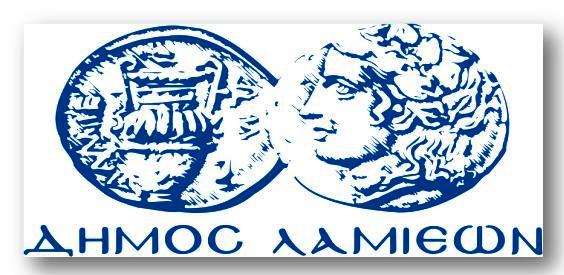 ΠΡΟΣ: ΜΜΕΔΗΜΟΣ ΛΑΜΙΕΩΝΓραφείου Τύπου& Επικοινωνίας                     Λαμία, 24/4/2018